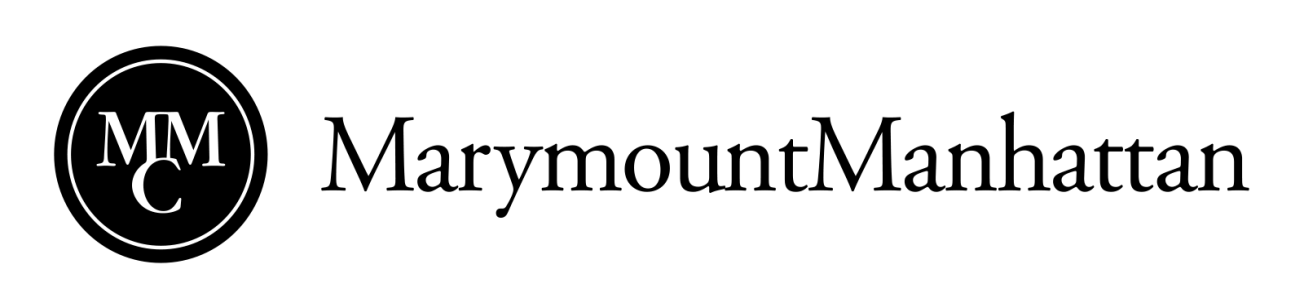 Request for Bid Policy Exception under $50,000Please forward completed form along with all supporting documentation to the Vice President for Finance and Administration for approval.Date			Request From: 					Department: 					Project/Supply/Service Description: 	 Number of Bids Received: 		 		Amount of Order: $ 			Vendor Requested: 									Reason for Request:Comments:			     Vice President for Finance and Administration